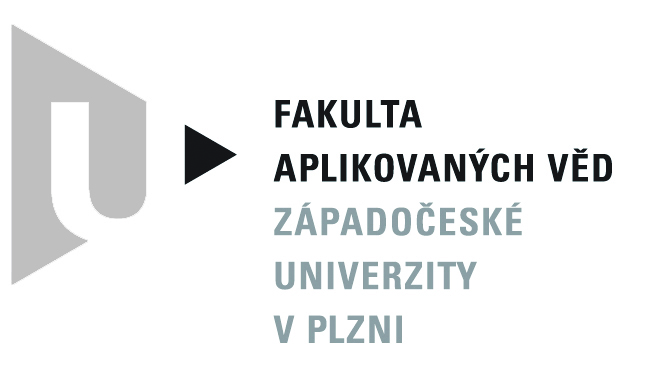 Laboratorní úloha z fyzikyStudium solárního článkuDatum měření: 16. 11. 2010                                              Školní rok: 2010/2011                                                                        Ročník: 2.Semestr: 1.			                                                                                                                                           Zpracoval: Václav RajtmajerMěřící pomůckySolární baterieTermoelektrická baterieUniverzální měřicí zesilovačReostat 330 Ω, 1AŽárovka 220V / 120W s reflektoremDigitální multimetrPracovní úkolProměřte termoelektrickou baterií závislost intenzity ozáření E na vzdálenosti a od světelného zdroje. Vzdálenost měňte v rozmezí 50  100 cm po 5 cm. Naměřené a vypočtené hodnoty vyneste do grafu jako funkci vzdálenosti a.Změřte závislost proudu nakrátko If a napětí naprázdno U0  solární baterie při různých vzdálenostech od světelného zdroje. Vzdálenost opět měňte v rozmezí 50  100 cm po 5 cm. Použitím hodnot z předchozí části měření určete závislost If a U0  na intenzitě ozáření a graficky znázorněte. Z grafu odhadněte maximální hodnotu napětí naprázdno a ve vztahu mezi proudem nakrátko a intenzitou ozáření If = C.E určete konstantu C.Změřte voltampérovou charakteristiku solární baterie alespoň pro tři různé intenzity ozáření. Závislost znázorněte graficky jako funkci I = f(U). Určete maximální výstupní výkon solární baterie.Spočítejte účinnost solární baterie porovnáním maximálního výstupního výkonu s dopadajícím výkonem na čtyři články (každý s rozměrem 2,5cm  5cm).Naměřené hodnoty a výpočtyNaměřená dataGrafy závislostíOdhad maximálního napětí naprázdnoOdhad maximálního napětí naprázdno je v tomto případě značně nepřesný, protože nemohu odhadnou, zda graf nebude i nadále stoupat. Z dat, které mám k dispozici, můžu vyčíst jen:U0(max) = 2,05 VKonstanta CPokud If pojmu jako přímku, která prochází nulou a If a E jsou si přímo úměrné, pak mohu použít pro směrnici přímky C vzorec používaný u lineární regrese:A jeho chybu:A chyba konstanty C (pro výpočet použiju konstantu C zaokrouhlenou na 0,5):Konstanta C = 499,6 ± 5,3 · 10-3Voltampérové charakteristikyÚčinnost solární baterieS = 2,5 · 5 = 12,5 cm2 – obsah jednoho článkuSpočteme pro stav, kdy intenzita záření byla maximální (E = 401,9 W/m2):Pdopadající = E · S = 401,9 · 0,00125 · 4 = 2,0095 WPvýstupní = 115,45 mW=> účinnosti solárního článku při nejefektivnější vzdálenosti od zdroje světla je dle našeho měření 5,7%.ZávěrBohužel údaje z našeho experiment jsou značně nepřesné a to kvůli nedostatečnému počtu naměřených hodnot. Nicméně čísla se zdají alespoň orientačně správná.a[cm]U[mV]E[Wm-2]U0[V]If[mA]50389401,92,05104,255354365,72,0496,260324334,72,0287,665294303,72,0181,570269277,92,0074,875246254,11,9969,680224231,41,9865,685205211,81,9760,190188194,21,9655,795173178,71,9551,7100161166,31,9448,3E = 334,7 [Wm-2]E = 334,7 [Wm-2]E = 254,1 [Wm-2]E = 254,1 [Wm-2]E = 194,2 [Wm-2]E = 194,2 [Wm-2]U[V]I[mA]P [mW]U[V]I[mA]P [mW]U[V]I[mA]P [mW]1,915,510,511,884,89,021,855,49,991,917,613,481,877,514,031,857,814,431,909,518,051,8611,220,831,8410,819,871,8913,124,751,8418,534,041,8215,628,391,8819,436,471,822647,321,7824,543,611,8528,953,461,7737,265,841,7433,257,771,7853,595,231,4068,395,621,6944,274,701,2890,2115,450,1471,29,971,0756,660,56